Asignatura: Química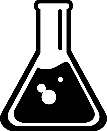 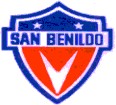 Profesor/a: Catalina LoyolaDibuja la estructura de Lewis de los siguientes compuestos/moléculas:1.- 2.- 3.- 4.- 5.- 6.- 7.- 8.- 9.- 10.- 11.- 12.- 13.- 14.- 15.- 16.- 17.- 18.- Recuerden que si tienen dudas o consultas mi correo es cloyola@sanbenildo.clGuía Estructuras de LewisGuía Estructuras de LewisGuía Estructuras de LewisGuía Estructuras de LewisNombre:Nombre:Curso:Cuarto medioFecha:Objetivos:HABILIDADESHABILIDADESHABILIDADES- Aplicar reglas de Lewis para representar compuestos químicos con sus respectivos enlaces y electrones. - Observar. - Identificar. - Aplicar. - Observar. - Identificar. - Aplicar. - Observar. - Identificar. - Aplicar.Instrucciones:La guía es individual.Lea cada pregunta detenidamente antes de responder.No es necesario imprimir esta guía; puedes escribir solo las respuestas en tu cuaderno.Escribe con letra clara y legible.Fecha de entrega: Grupo 1: 2 de octubre. Grupo 2: 9 de octubre.Instrucciones:La guía es individual.Lea cada pregunta detenidamente antes de responder.No es necesario imprimir esta guía; puedes escribir solo las respuestas en tu cuaderno.Escribe con letra clara y legible.Fecha de entrega: Grupo 1: 2 de octubre. Grupo 2: 9 de octubre.Instrucciones:La guía es individual.Lea cada pregunta detenidamente antes de responder.No es necesario imprimir esta guía; puedes escribir solo las respuestas en tu cuaderno.Escribe con letra clara y legible.Fecha de entrega: Grupo 1: 2 de octubre. Grupo 2: 9 de octubre.Instrucciones:La guía es individual.Lea cada pregunta detenidamente antes de responder.No es necesario imprimir esta guía; puedes escribir solo las respuestas en tu cuaderno.Escribe con letra clara y legible.Fecha de entrega: Grupo 1: 2 de octubre. Grupo 2: 9 de octubre.